Điểm chuẩn Trường Đại học Công Thương TPHCM từ năm 2016 đến năm 2023 cụ thể như sau:- Điểm chuẩn Trường Đại học Công Thương TPHCM phương thức xét tuyển sử dụng kết quả kỳ thi tốt nghiệp THPT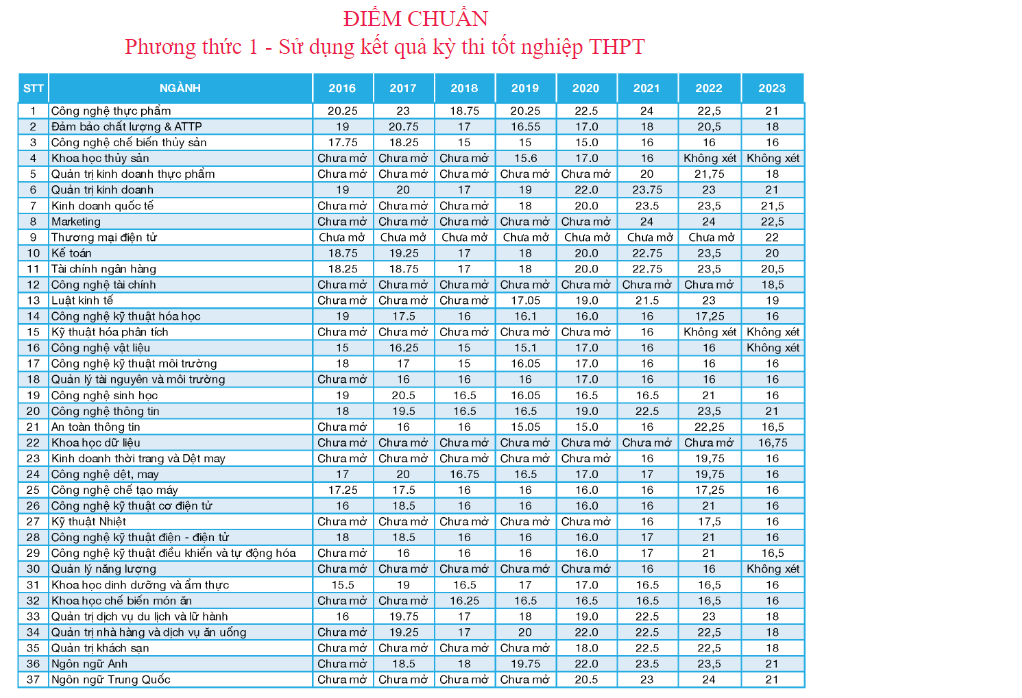 - Điểm chuẩn Trường Đại học Công Thương TPHCM phương thức xét tuyển sử dụng kết quả học bạ THPT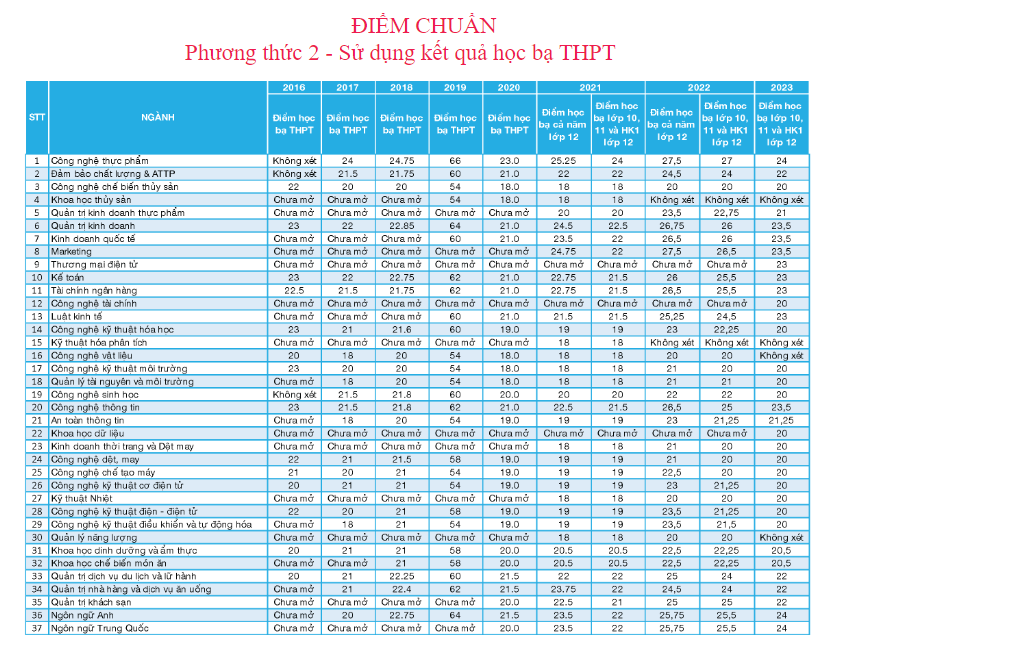 - Điểm chuẩn Trường Đại học Công Thương TPHCM phương thức xét tuyển sử dụng kết quả kỳ thi đánh giá năng lực của ĐHQG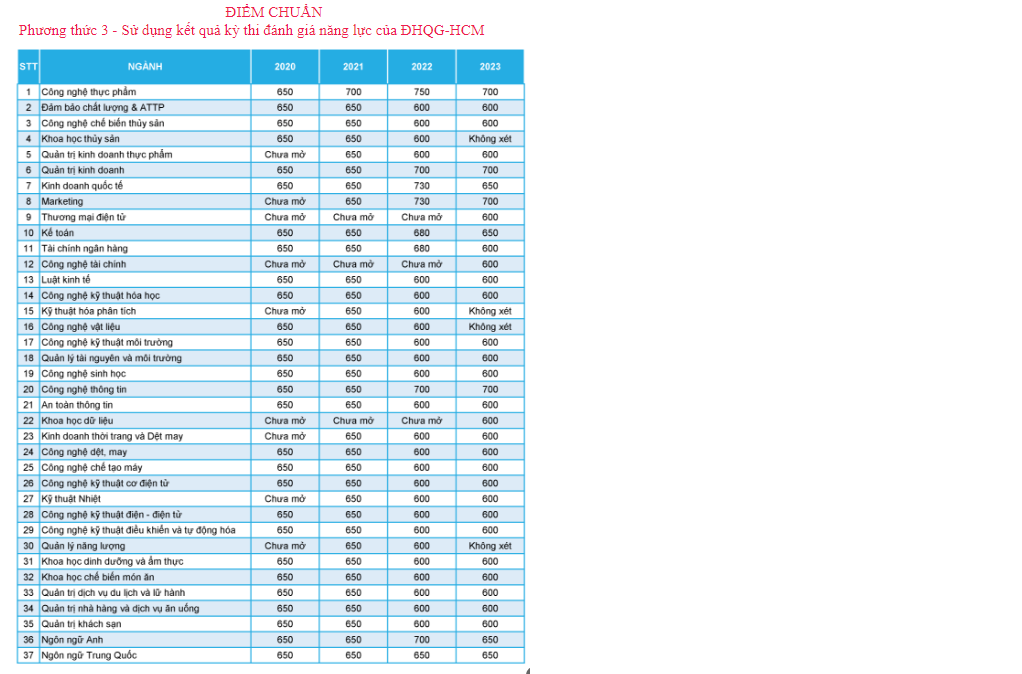 